หน้าปก [Cover]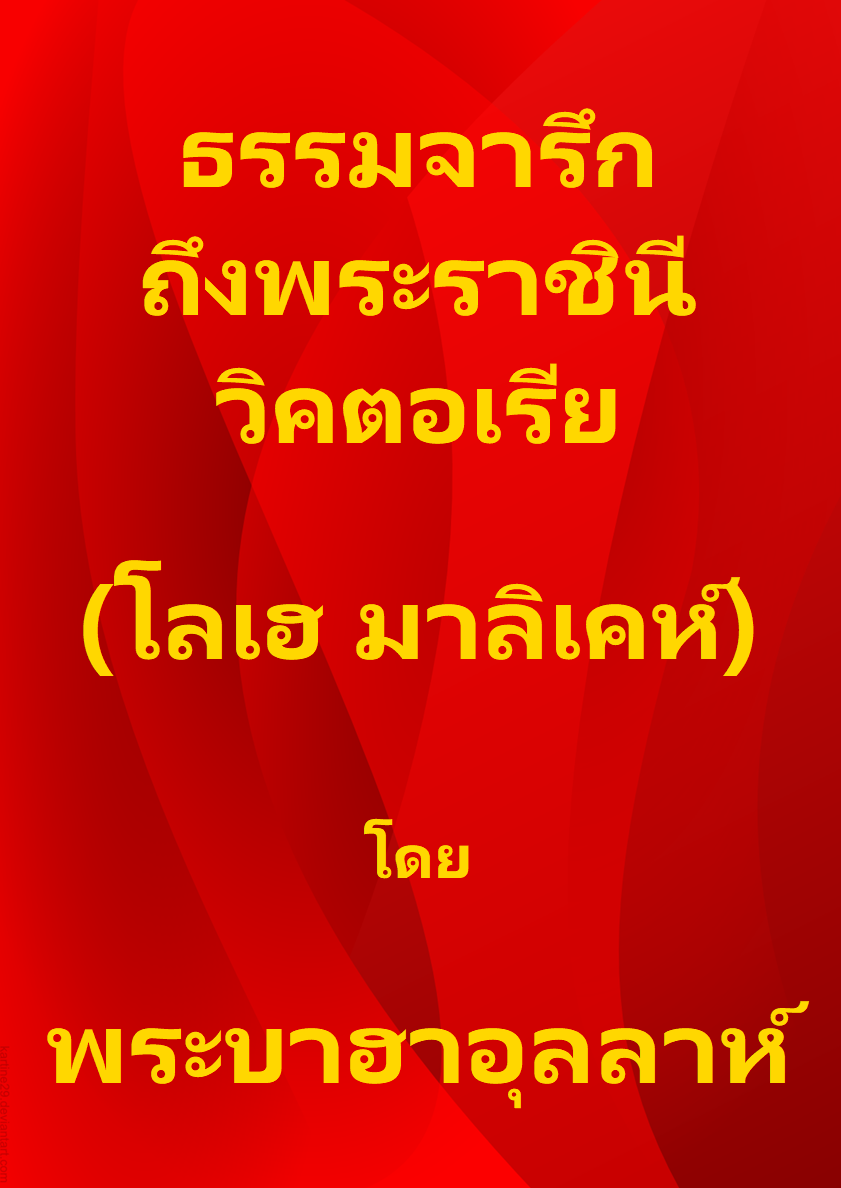 หน้าชื่อเรื่อง
[Title Page]ธรรมจารึกถึงพระราชินีวิคตอเรีย[Tablet to Queen Victoria](โลเฮ มาลิเคห์)[Lawḥ-i-Malikih]โดยพระบาฮาอุลลาห์[Bahá’u’lláh]แปลอย่างไม่เป็นทางการโดยน.พ.ธวัชชัย วิสุทธิมรรค (พฤศจิกายน 2563)[Provisional Translation by Dr. Tawatchai Wisoodthimark (November 2020)]ดาวน์โหลดเวอร์ชันภาษาอังกฤษที่ตรงกับคำแปลภาษาไทยนี้
[Download English version which matches this Thai translation]ดาวน์โหลดเวอร์ชั่นภาษาอังกฤษจากศูนย์กลางบาไฮแห่งโลก
[Download English language version from Bahá'í World Centre]เว็บไซต์อย่างเป็นทางการ
ของชุมชนบาไฮประเทศไทย[Thai Bahá'í Official Website] International Bahá'í Website
in English and other languagesศาสนาบาไฮ[Bahá'í Faith]สารบัญ
[Table of Contents]ธรรมจารึกถึงพระราชินีวิคตอเรีย
(โลเฮ มาลิเคห์)
[Tablet to Queen Victoria (Lawḥ-i-Malikih)]1ดูกร  ราชินีในลอนดอน!  จงเงี่ยหูฟังสุรเสียงของพระผู้เป็นนายของเจ้า  พระผู้เป็นนายของมวลมนุษยชาติ  ที่ร้องเรียกมาจากพฤกษาสวรรค์ : แท้จริงแล้วไม่มีพระผู้เป็นเจ้านอกจากเรา  พระผู้ทรงมหิทธานุภาพ  พระผู้ทรงอัจฉริยภาพ!  จงโยนทิ้งทั้งหมดที่อยู่บนพิภพ  และสวมศีรษะแห่งราชอาณาจักรของเจ้าด้วยมงกุฏแห่งการระลึกถึงพระผู้เป็นนายของเจ้า  พระผู้ทรงความรุ่งโรจน์,  ที่จริงแล้วพระองค์เสด็จมายังโลกแล้วในความรุ่งโรจน์ที่ยิ่งใหญ่ที่สุดของพระองค์  และทั้งหมดที่ถูกกล่าวถึงในกอสเปวกลายเป็นความจริงแล้ว,  ดินแดนแห่งซีเรียได้รับเกียรติโดยรอยเท้าของพระผู้เป็นนายของตน  พระผู้เป็นนายของมวลมนุษย์  ทั้งเหนือและใต้มัวเมาด้วยอมฤตแห่งการมีพระองค์อยู่  พระพรจงมีแด่ผู้ที่ได้สูดสุคนธรสของพระผู้ทรงปรานีที่สุด  และหันมาหาอุทัยสถานแห่งความงามของพระองค์ในรุ่งอรุณที่สว่างไสวนี้,  สุเหร่าแห่งอัคซา  สั่นระรัวด้วยสายลมของพระผู้เป็นนายของตน  พระผู้ทรงความรุ่งโรจน์  ขณะที่บาสะ   สั่นสะท้านต่อสุรเสียงของพระผู้เป็นเจ้า  พระผู้ทรงความประเสริฐ  พระผู้ทรงความสูงส่งที่สุด  ครั้นแล้วหินทุกก้อนของทั้งสองแห่งสรรเสริญพระผู้เป็นนายโดยพระนามอันยิ่งใหญ่นี้2จงละทิ้งความปราถนาของเจ้า  และหมายใจของเจ้ามาที่พระผู้เป็นนายของเจ้า  พระผู้ทรงดำรงอยู่ก่อนยุคสมัย,  เรากล่าวถึงเจ้าเพื่อเห็นแก่พระผู้เป็นเจ้า  และปรารถนาให้ชื่อของเจ้าได้รับการเชิดชูโดยการระลึกถึงพระผู้เป็นเจ้า  พระผู้สร้างโลกและสวรรค์  แท้จริงแล้วพระองค์เป็นพยานต่อสิ่งที่เรากล่าว,  เรารับทราบว่าเจ้าได้ห้ามการค้าทาสทั้งชายและหญิง  แท้จริงแล้วนี้คือสิ่งที่พระผู้เป็นเจ้าบัญชาไว้ในการเปิดเผยพระธรรมที่น่าพิศวงนี้  พระผู้เป็นเจ้าทรงลิขิตรางวัลไว้ให้เจ้าอย่างแท้จริงเพราะสิ่งนี้  แท้จริงแล้วพระองค์จะให้การตอบแทนที่เหมาะสมแก่ผู้กระทำความดี  หากเจ้าปฏิบัติตามสิ่งที่ส่งมายังเจ้าโดยพระองค์ผู้เป็นพระผู้ทรงรอบรู้  พระผู้ทรงรับทราบทุกอย่าง,  สำหรับผู้ที่หันเหไปและลำพองด้วยความทะนง  หลังจากที่สัญลักษณ์ที่ชัดเจนมาถึงเขาจากพระผู้เปิดเผยเครื่องหมาย  พระผู้เป็นเจ้าจะทำให้งานของเขาสูญเปล่า,  ความจริงแล้วพระองค์มีอานุภาพเหนือทุกสิ่ง  การกระทำของมนุษย์เป็นที่ยอมรับหลังจากที่เขายอมรับ (พระผู้สำแดงองค์),  ผู้ที่หันเหไปจากพระผู้เป็นหนึ่งที่แท้จริง  ที่จริงแล้วคือผู้ที่ถูกม่านบังมากที่สุดในหมู่ผู้ที่พระองค์สร้างขึ้นมา  ดังนี้คือสิ่งที่โองการไว้โดยพระองค์ผู้เป็นพระผู้ทรงมหิทธานุภาพ  พระผู้ทรงอานุภาพสูงสุด3เราได้ยินมาเช่นกันว่า  เจ้าได้มอบบังเหียนของการปรึกษาหารือไว้ในมือของผู้แทนทั้งหลายของประชาชน  เจ้าทำได้ดีจริงๆ  เพราะโดยวิธีนี้รากฐานของอาคารของกิจการทั้งหลายของเจ้าจะแข็งแกร่งขึ้น  และหัวใจของทุกคนที่อยู่ภายใต้เงาของเจ้าไม่ว่าคนชั้นสูงหรือคนต่ำต้อย  จะได้สงบ,  อย่างไรก็ตามเป็นความจำเป็นที่พวกเขาจะเป็นที่ไว้วางใจได้ในหมู่คนรับใช้ของพระองค์  และถือว่าตนเองเป็นผู้แทนของทุกคนที่อาศัยอยู่บนโลก,  นี้คือสิ่งที่พระองค์ผู้เป็นพระผู้ทรงปกครอง  พระผู้ทรงอัจฉริยภาพ  แนะนำพวกเขาไว้ในธรรมจารึกนี้  และหากพวกเขาคนใดมุ่งมายังสภานี้  ขอให้ดวงตาของเขามองไปยังขอบฟ้าที่ยิ่งใหญ่ที่สุดและกล่าวว่า : “ข้าแต่พระผู้เป็นเจ้าของข้าพเจ้า!  ข้าพเจ้าขอพระองค์โดยพระนามอันรุ่งโรจน์ที่สุดของพระองค์  ขอทรงเกื้อกูลข้าพเจ้าในสิ่งที่จะทำให้กิจการของคนรับใช้ทั้งหลายของพระองค์เจริญรุ่งเรือง  และเมืองทั้งหลายของพระองค์เฟื่องฟู,  ที่จริงแล้วพระองค์มีอานุภาพเหนือทุกสิ่ง!”  พระพรจงมีแด่ผู้ที่เข้ามาในสภานี้เพื่อเห็นแก่พระผู้เป็นเจ้า  และวินิจฉัยระหว่างประชาชนด้วยความยุติธรรมที่บริสุทธิ์  ที่จริงแล้วเขาคือพวกที่เบิกบานในธรรม4ดูกร  พวกเจ้าผู้แทนที่ได้รับเลือกตั้งของประชาชนในทุกดินแดน!  จงปรึกษาหารือกัน  และห่วงใยเฉพาะสิ่งที่เป็นประโยชน์ต่อมนุษยชาติและปรับปรุงสภาพความเป็นอยู่ของมนุษยชาติให้ดีขึ้น  หากพวกเจ้าเป็นพวกที่สอดส่องอย่างเอาใจใส่,  จงพิจารณาโลกเป็นร่างกายมนุษย์ซึ่งแม้ตอนที่ถูกสร้างจะครบถ้วนและสมบูรณ์  ก็ทนทุกข์ทรมานด้วยความผิดปกติที่ร้ายแรงและโรคภัยจากสาเหตุต่างๆ,  ไม่สักวันเดียวที่โลกได้ผ่อนคลาย  ไม่เพียงเท่านั้น  ความเจ็บป่วยของโลกหนักขึ้นทุกทีเนื่องด้วยอยู่ภายใต้การรักษาของแพทย์ที่เขลาทั้งหลาย  ผู้ซึ่งยกบังเหียนให้กับกิเลสส่วนตัวของตนและทำผิดพลาดอย่างร้ายแรง,  และหากเวลาหนึ่งโดยการดูแลของแพทย์ที่สามารถ  อวัยวะหนึ่งของร่างกายนั้นได้รับการรักษา  ร่างกายส่วนที่เหลือยังคงเจ็บปวดทรมานอยู่เหมือนก่อน  ดังนี้พระผู้ทรงรอบรู้  พระผู้ทรงอัจฉริยภาพ  ขอแจ้งให้เจ้าทราบ5เราเห็นโลกในยุคนี้ขึ้นอยู่กับความปรานีของผู้ปกครองทั้งหลายที่มัวเมาด้วยความทะนง  จนพวกเขาไม่สามารถมองเห็นประโยชน์ที่ดีที่สุดของตนเองได้ชัดเจน  และนับประสาอะไรที่จะยอมรับการเปิดเผยพระธรรมที่น่างุนงงและท้าทายเช่นนี้,  และเมื่อใดที่พวกเขาคนใดมุมานะที่จะปรับปรุงสภาพของโลก  แรงจูงใจของเขาคือผลประโยชน์ของตนเอง  ไม่ว่าจะสารภาพหรือไม่  และแรงจูงใจที่ไม่คู่ควรนี้ได้จำกัดความสามารถของเขาในการรักษาหรือเยียวยา6สิ่งที่พระผู้เป็นนายบัญญัติไว้เป็นการเยียวยาสูงสุดและเครื่องมือที่ทรงอำนาจที่สุดสำหรับการรักษาโลกทั้งหมดคือ  การประสานสามัคคีชนชาติทั้งหมดของโลกในความมุ่งหมายสากลเดียวและศาสนาเดียวร่วมกัน,  สิ่งนี้ไม่มีทางสำเร็จเว้นแต่โดยอานุภาพของแพทย์ผู้เชี่ยวชาญ  ทรงอานุภาพสูงสุดและได้รับการดลใจ  แท้จริงแล้วนี้คือสัจธรรม  และสิ่งอื่นทั้งหมดไม่ใช่สิ่งใดนอกจากความผิดพลาด,  แต่ละครั้งที่เครื่องมือที่ทรงอำนาจที่สุดมาถึง  และแสงสว่างนั้นส่องออกมาจากอรุโณทัยบรมโบราณ  พระองค์ถูกรั้งโดยแพทย์ที่เขลาทั้งหลายผู้ซึ่งดังเช่นก้อนเมฆ  เข้ามาคั่นกลางระหว่างพระองค์กับโลก  ดังนั้นโลกจึงไม่ฟื้นและความเจ็บป่วยของโลกยังคงอยู่จนถึงวันนี้,  ที่จริงแล้วพวกเขาไม่สามารถคุ้มครองโลก  หรือทำให้โลกหายจากโรค  ขณะที่พระองค์ผู้เป็นการสำแดงอานุภาพในหมู่มนุษย์ถูกรั้งจากการบรรลุจุดประสงค์ของพระองค์  เพราะสิ่งที่น้ำมือของแพทย์ที่เขลาทั้งหลายได้ทำ7จงพิจารณาวันเหล่านี้ที่พระองค์ผู้เป็นพระผู้ทรงความงามบรมโบราณ  เสด็จมาในพระนามอันยิ่งใหญ่ที่สุด  เพื่อว่าพระองค์จะให้พลังชีวิตแก่โลกและรวมชนชาติทั้งหลายของโลกให้เป็นเอกภาพ,  อย่างไรก็ตามพวกเขาลุกขึ้นต่อต้านพระองค์ด้วยดาบที่ลับอย่างคม  และกระทำสิ่งที่ทำให้พระวิญญาณที่ศรัทธาเศร้าโศก  จนกระทั่งในตอนจบพวกเขาคุมขังพระองค์ในเมืองที่ร้างชีวิตที่สุด  และทำให้กำมือของผู้ที่ศรัทธาบนชายเสื้อคลุมของพระองค์หลุดออก,  หากมีใครบอกพวกเขาว่า : “พระผู้ปฏิรูปโลกเสด็จมาแล้ว”  พวกเขาจะตอบและกล่าวว่า “เป็นที่พิสูจน์อย่างแท้จริงแล้วว่าพระองค์คือผู้ยุยงความไม่ลงรอยกัน!”  และทั้งๆ ที่พวกเขาไม่เคยสมาคมกับพระองค์  และได้มองเห็นแล้วว่าพระองค์ไม่ได้หาทางคุ้มครองตนเองแม้ขณะเดียว,  ทุกเวลาพระองค์ขึ้นกับความปรานีของผู้กระทำที่ชั่วช้าทั้งหลาย,  ณ เวลาหนึ่งพวกเขาจับพระองค์ไปขังคุก  ณ อีกเวลาหนึ่งพวกเขาเนรเทศพระองค์  และยังอีก ณ เวลาหนึ่งเร่งพระองค์จากดินแดนหนึ่งไปยังอีกดินแดนหนึ่ง,  ดังนี้พวกเขาประกาศคำพิพากษาลงโทษเรา  และพระผู้เป็นเจ้าทราบสิ่งที่เรากล่าวอย่างแท้จริง  คนเหล่านี้ถูกพระผู้เป็นเจ้านับในหมู่ผู้ที่เขลาที่สุดในบรรดาผู้ที่พระองค์สร้าง,  พวกเขาตัดแขนขาตัวเองและหาได้เข้าใจ  พวกเขาพรากตนเองจากสิ่งที่ดีที่สุดสำหรับตนและหารู้ไม่  พวกเขาเป็นดังเช่นเด็กที่ไม่สามารถแยกตัวอันตรายจากผู้ปฏิรูป  ไม่สามารถแยกคนชั่วช้าจากผู้ชอบธรรม  ในยุคนี้เราเห็นพวกเขาถูกห่อหุ้มด้วยผ้าคลุมหน้าอย่างทนโท่8ดูกร  พวกเจ้าผู้ปกครองทั้งหลายของโลก!  ไฉนพวกเจ้าจึงทำให้รัศมีของดวงอาทิตย์มืดมัวและดวงอาทิตย์หยุดส่องแสง  จงสดับฟังคำแนะนำที่ให้แก่เจ้าโดยปากกาของพระผู้ทรงความสูงส่งที่สุด  เพื่อว่าทั้งพวกเจ้าและคนยากไร้จะได้บรรลุถึงความสงบและสันติสุข  เราวิงวอนพระผู้เป็นเจ้าขอทรงช่วยกษัตริย์ทั้งหลายของโลกให้สถาปนาสันติภาพบนพิภพ  แท้จริงแล้วพระองค์กระทำตามที่พระองค์ประสงค์9ดูกร  กษัตริย์ทั้งหลายของโลก!  เราเห็นเจ้าเพิ่มค่าใช้จ่ายของเจ้าทุกปี  และสุมภาระนั้นไว้บนข้าแผ่นดิน  แท้จริงแล้วนี้คือความอยุติธรรมล้วนๆ และจะแจ้ง  จงเกรงกลัวเสียงถอนหายใจและน้ำตาของพระผู้ถูกประทุษร้ายนี้  และอย่าสุมภาระมากเกินไปไว้บนประชาชนของเจ้า,  อย่าปล้นพวกเขามาปลูกสร้างวังสำหรับเจ้าเอง  ไม่เพียงเท่านั้น  แต่ให้เลือกสำหรับพวกเขาในสิ่งที่พวกเจ้าเลือกสำหรับตนเอง,  ดังนี้เราคลี่สิ่งที่เป็นประโยชน์สำหรับเจ้าต่อดวงตาของเจ้า  หากเจ้าเพียงแต่มองเห็น,  ประชาชนคือทรัพย์ของเจ้า  จงระวังเพื่อมิให้การปกครองของเจ้าละเมิดบทบัญญัติของพระผู้เป็นเจ้า  และพวกเจ้าส่งมอบผู้ที่อยู่ในอารักขาของเจ้าให้แก่มือของขโมย,  โดยพวกเขาพวกเจ้าปกครอง  โดยทรัพย์ของพวกเขาพวกเจ้าดำรงอยู่  โดยความช่วยเหลือของพวกเขาพวกเจ้าพิชิต  กระนั้นพวกเจ้ามองพวกเขาอย่างดูถูกอย่างไร!  ช่างน่าประหลาดเพียงไร  ช่างน่าประหลาดยิ่งเพียงไร!10เนื่องด้วยพวกเจ้าได้ปฏิเสธสันติภาพอันยิ่งใหญ่ที่สุด  จงถือมั่นสิ่งนี้คือสันติภาพรอง  เพื่อว่าพวกเจ้าจะได้ทำให้สภาพของตนเองและสภาพของพวกที่พึ่งพาเจ้าดีขึ้นมาบ้าง11ดูกร  ผู้ปกครองทั้งหลายของโลก!  จงปรองดองกันในหมู่พวกเจ้า  เพื่อว่าพวกเจ้าจะไม่จำเป็นต้องมีอาวุธยุทธภัณฑ์อีก  นอกจากในปริมาณที่พิทักษ์รักษาอาณาเขตและอาณาจักรของเจ้า  จงระวังเพื่อว่าเจ้าจะไม่เพิกเฉยต่อคำแนะนำของพระผู้ทรงรอบรู้  พระผู้ทรงความซื่อสัตย์12ดูกร  กษัตริย์ทั้งหลายของโลก  จงสามัคคีกัน  เพราะด้วยวิธีนั้นพายุแห่งความไม่ลงรอยกันในหมู่พวกเจ้าจะสงบลง  และประชาชนของเจ้าจะได้พัก  หากพวกเจ้าเป็นพวกที่เข้าใจ,  หากคนใดในหมู่พวกเจ้าใช้อาวุธเข้ารุกรานผู้อื่น  พวกเจ้าทั้งหมดจงลุกขึ้นต่อต้านเขา  เพราะนี่มิใช่สิ่งใดนอกจากความยุติธรรมที่เห็นชัด,  ดังนี้เราเคี่ยวเข็ญเจ้าในธรรมจารึกที่ส่งลงมาเมื่อกาลก่อน  และเราขอตักเตือนเจ้าอีกครั้งหนึ่งให้ปฏิบัติตามสิ่งที่เปิดเผยไว้โดยพระองค์ผู้เป็นพระผู้ทรงมหิทธานุภาพ  พระผู้ทรงอัจฉริยภาพ,  หากผู้ใดแสวงหาที่ลี้ภัยกับเจ้า  จงยื่นความคุ้มครองของเจ้าให้แก่เขาและอย่าทรยศเขา,  ดังนี้ปากกาของพระผู้ทรงความสูงส่งที่สุดแนะนำเจ้า  ดังที่บัญชาโดยพระองค์ผู้เป็นพระผู้ทรงรอบรู้  พระผู้ทรงรับทราบทุกอย่าง13จงระวังเพื่อว่าเจ้าจะไม่กระทำอย่างที่กษัตริย์ของอิสลาม  ทำเมื่อเราไปหาเขาตามคำสั่งของเขา  เสนาบดีทั้งหลายของเขาประกาศคำพิพากษาลงโทษเราด้วยความอยุติธรรม  ถึงขนาดที่สรรพโลกเศร้าโศก  และหัวใจของบรรดาผู้ที่อยู่ใกล้พระผู้เป็นเจ้าถูกเผาผลาญ  สายลมแห่งอัตตาและกิเลสพัดพวกเขาไปดังที่ประสงค์  และเราพบว่าพวกเขาทั้งหมดขาดความแน่วแน่  ที่จริงแล้วพวกเขาเป็นพวกที่หลงทางไปไกล14ดูกร  ปากกาของพระผู้ทรงดำรงอยู่ก่อนยุคสมัย  จงคุมปากกาของเจ้าและปล่อยมือจากพวกเขา  เพราะพวกเขาจมอยู่ในความฟุ้งซ่านอันเหลวไหลของตน,  จงกล่าวถึงราชินี  เพื่อว่าด้วยหัวใจบริสุทธิ์พระนางจะได้หันมาหาทัศนียภาพแห่งความรุ่งโรจน์เหนือธรรมดา  จะไม่ละสายตาของพระนางจากการจ้องมองพระผู้เป็นนายของพระนาง  พระผู้ทรงประกาศิตสูงสุด  และจะได้คุ้นเคยกับสิ่งที่ถูกเปิดเผยในคัมภีร์และธรรมจารึกทั้งหลายโดยพระผู้สร้างมวลมนุษยชาติ  ซึ่งโดยพระองค์ดวงอาทิตย์มืดลง  ดวงจันทร์ถูกบดบัง  และเสียงร้องเรียกถูกเปล่งระหว่างโลกและสวรรค์15จงหันมาหาพระผู้เป็นเจ้าและกล่าวว่า : ข้าแต่พระผู้เป็นนายสูงสุด!  ข้าพเจ้าเป็นเพียงข้าทาสของพระองค์  และความจริงแล้วพระองค์คือกษัตริย์ของกษัตริย์ทั้งหลาย  ข้าพเจ้าได้ยกมือวิงวอนต่อนภาแห่งกรุณาธิคุณและความอารีของพระองค์  เช่นนั้นจากก้อนเมฆแห่งความเอื้อเฟื้อของพระองค์  ขอทรงส่งลงมาให้ข้าพเจ้าด้วยสิ่งที่จะขจัดทุกอย่างออกจากข้าพเจ้านอกจากพระองค์  และดึงข้าพเจ้าเข้าไปใกล้พระองค์เอง,  ข้าแต่พระผู้เป็นนายของข้าพเจ้า  ข้าพเจ้าขอวิงวอนต่อพระนามของพระองค์  ซึ่งทรงทำให้เป็นกษัตริย์ของนามทั้งหลายและการสำแดงพระองค์เองต่อทุกคนที่อยู่ในสวรรค์และบนโลก  ขอทรงฉีกม่านออกเป็นชิ้นๆ  ที่แทรกระหว่างข้าพเจ้ากับการยอมรับอุทัยสถานแห่งเครื่องหมายของพระองค์และอรุโณทัยแห่งการเปิดเผยพระธรรมของพระองค์  แท้จริงแล้วพระองค์คือพระผู้ทรงมหิทธานุภาพ  พระผู้ทรงอานุภาพสูงสุด  พระผู้ทรงโอบอ้อมอารี,  ข้าแต่พระผู้เป็นนายของข้าพเจ้า  ขอทรงอย่าพรากข้าพเจ้าจากสุคนธรสของเสื้อคลุมแห่งความปรานีของพระองค์ในวันทั้งหลายของพระองค์  และลิขิตสำหรับข้าพเจ้าด้วยสิ่งที่พระองค์ลิขิตสำหรับหญิงรับใช้ทั้งหลายของพระองค์  ผู้ซึ่งเชื่อในพระองค์และเครื่องหมายของพระองค์  ยอมรับพระองค์  และหมายใจมาสู่ขอบฟ้าแห่งศาสนาของพระองค์,   แท้จริงแล้วพระองค์คือพระผู้เป็นนายแห่งภพทั้งหลาย  และพระผู้ทรงปรานีที่สุดในบรรดาผู้ที่แสดงความปรานี,  ข้าแต่พระผู้เป็นเจ้าของข้าพเจ้า  เช่นนั้นขอทรงช่วยให้ข้าพเจ้าระลึกถึงพระองค์ในหมู่หญิงรับใช้ของพระองค์  และเกื้อกูลศาสนาของพระองค์ในดินแดนทั้งหลายของพระองค์,  เช่นนั้นขอทรงยอมรับสิ่งที่หนีข้าพเจ้าไปเมื่อแสงแห่งพระพักตร์ของพระองค์ส่องออกไป,  ที่จริงแล้วพระองค์มีอานุภาพเหนือทุกสิ่ง  ขอความรุ่งโรจน์จงมีแด่พระองค์  ข้าแต่พระผู้ซึ่งราชอาณาจักรสวรรค์และโลกอยู่ในมือของพระองค์